Brežice, avgust 2020POVABILO K ODDAJI PONUDBEPredmet naročila: 			Vzdrževanje opreme in aparatov Schiller zaobdobje 4 letNaročnik: 				Zdravstveni dom Brežice, Černelčeva cesta 8,     8250 Brežice Naročnik izvaja naročilo v svojem imenu in za svoj računVrsta postopka: 	naročilo pod mejno vrednostjo uporabe ZJN-3 (»evidenčno naročilo«)Objava naročila:	spletne strani naročnikaNAVODILA PONUDNUKOMPOSTOPEK ODDAJE JAVNEGA NAROČILAPostopek oddaje javnega naročila se izvaja na podlagi drugega odstavka 21. člena Zakona o javnem naročanju (Uradni list RS, št. 91/15, Uradni list Evropske unije, št. 307/15, 307/15, 337/17, 337/17, Uradni list RS, št. 14/18, 69/19 - skl. US, Uradni list Evropske unije, št. 279/19, 279/19, Uradni list RS, št. 49/20 – ZIUZEOP in 80/20 - ZIUOOPEU). Ocenjena vrednost javnega naročila je pod mejno vrednostjo uporabe določil ZJN-3 (t.i. »evidenčno naročilo«). VSEBINA RAZPISNE DOKUMENTACIJENaročnik je za oddajo predmetnega javnega naročila pripravil razpisno dokumentacijo, ki jo sestavljajo sledeči dokumenti:Navodila ponudnikomObrazec »Ponudba«Obrazec »Izjava o udeležbi v lastništvu ponudnika in o povezanih družbah«Osnutek Pogodbe o vzdrževanju opreme in aparatov Schiller za obdobje 4 letGospodarski subjekt lahko od naročnika pridobi dodatne informacije oziroma pojasnila v zvezi z javnim naročilom tako, da naročniku zastavi vprašanja najkasneje do 12.8.2020, na elektronski naslov helena.hostar@zd-brezice.si.PREDMET JAVNEGA NAROČILAPredmet javnega naročila je: »Vzdrževanje opreme in aparatov Schiller za obdobje 4 let«.Podrobnejša specifikacija predmeta naročila je razvidna iz Obrazca »Ponudba«, Osnutka pogodbe, Priloge 1: Seznam aparatov Schiller v Zdravstvenem domu Brežice ter drugih relevantnih delov razpisne dokumentacije. Ponudnik mora v ponudbi predložiti lasten cenik rezervnih delov, s fiksnimi cenami za celoten čas veljavnosti pogodbe.Ponudnik mora ponuditi predmet javnega naročila v celoti. Naročnik bo izbral ekonomsko najugodnejšo ponudbo za celotno javno naročilo. Ne glede na to, da mora ponudnik ponuditi predmet naročila v celoti, si naročnik pridržuje pravico, da tudi po oddaji naročila zmanjša obseg predmeta naročila.Naročnik ima za javno naročilo zagotovljena sredstva v skladu s finančnim načrtom. Ponudbe, ki bodo presegale višino zagotovljenih sredstev, bo naročnik zavrnil kot nedopustne.ROK IN NAČIN PREDLOŽITVE PONUDBEPonudniki morajo ponudbe predložiti v pisni obliki, po pošti ali osebno na vložišče, na naslov naročnika: Zdravstveni dom Brežice, Černelčeva cesta 8, 8250 Brežice.Ne glede na način dostave (tudi na primer s priporočeno poštno pošiljko ali brzojavno) mora ponudba prispeti k naročniku do poteka roka za oddajo ponudb (tj. datuma in ure), v nasprotnem primeru bo ponudba zavrnjena kot nepravočasna. Ponudba mora biti naročniku dostavljena v zapečateni ovojnici, opremljeni z nazivom ponudnika in nazivom javnega naročila.Ponudba se šteje za pravočasno, če jo naročnik prejme najkasneje do 14.8.2020 do 10:00 ure. Po poteku roka za oddajo ponudb ponudbe ne bo več mogoče oddati.POGOJI ZA PRIZNANJE SPOSOBNOSTIPonudnik mora izpolnjevati pogoje za priznanje sposobnosti, določene v nadaljevanju te točke, kar potrdi z ustrezno izjavo. Naročnik lahko ponudnika kadar koli med postopkom oddaje javnega naročila pozove k predložitvi dokazil, ki izkazujejo izpolnjevanje teh pogojev. Ponudnik bo dolžan predložiti dokazila v sorazmernem roku, ki ga bo v pozivu določil naročnik. Naročnik si pridržuje pravico do preveritve verodostojnosti predloženih dokazil pri njihovih izdajateljih oziroma podpisnikih.Ponudnik mora biti registriran za opravljanje dejavnosti, ki je predmet tega javnega naročila ter mora imeti vsa potrebna dovoljenja za izpolnitev predmeta naročila.Ponudnik mora razpolagati z zadostnimi kadrovskimi, tehničnimi, finančnimi in drugimi zmogljivostmi ter znanjem, sposobnostmi in izkušnjami, potrebnimi za izpolnitev javnega naročila. Ponudnik mora biti s strani proizvajalca opreme, katere servisiranje je predmet naročila, pooblaščen za servisiranje te opreme.Dokazilo:Izpolnjen obrazec »Ponudba«. MERILOMerilo je ekonomsko najugodnejša ponudba, določena na podlagi najnižje skupne ponudbene cene v EUR brez DDV. Naročnik bo naročilo oddal ponudniku, ki bo v dopustni ponudbi ponudil najnižjo skupno ponudbeno ceno brez DDV. Ponudnik zaokroži ponudbeno ceno na največ dve decimalni mesti.PONUDBENA DOKUMENTACIJAPonudnik mora skrbno pregledati in preučiti celotno razpisno dokumentacijo. Z oddajo ponudbe ponudnik izrecno potrjuje, da mu je razpisna dokumentacija znana, da se z njo v celoti strinja in da bo v primeru sklenitve pogodbe v skladu z njo izpolnil javno naročilo.Ponudnik mora v ponudbi predložiti sledečo dokumentacijo:Obrazec »Ponudba«Obrazec »Izjava o udeležbi v lastništvu ponudnika in o povezanih družbah«Osnutek Pogodbe o vzdrževanju opreme in aparatov Schiller za obdobje 4 letLasten cenik rezervnih delovPonudba mora biti veljavna do vključno dne 14.11.2020.Vsi dokumenti morajo biti ustrezno izpolnjeni, parafirani ter na mestih, kjer je to označeno, datirani, podpisani s strani pooblaščene osebe in, v kolikor gospodarski subjekt posluje z žigom, tudi žigosani. V kolikor to ni posebej zahtevano oziroma dopuščeno, gospodarski subjekt ne sme pripisovati, črtati ali spreminjati vsebine razpisnih obrazcev, temveč mora, v kolikor meni, da ti niso ustrezni, naročnika o tem opozoriti. Ponudnik, ki odda ponudbo, pod kazensko in materialno odgovornostjo jamči, da so vsi podatki in dokumenti, podani v ponudbeni dokumentaciji, resnični, točni in nezavajajoči ter da odražajo zadnje stanje. V nasprotnem primeru ponudnik naročniku odgovarja za vso škodo, ki mu nastane.Ponudnik ne glede na izid postopka oddaje javnega naročila prevzema vse stroške, ki mu nastanejo v zvezi s pripravo in predložitvijo ponudbe. Ponudnik z oddajo ponudbe pristaja na način izvedbe javnega naročila, kot je opredeljen v dokumentaciji v zvezi z oddajo javnega naročila, ter skladno z veljavnimi predpisi.ODSTOP OD ODDAJE JAVNEGA NAROČILANaročnik lahko ustavi postopek oddaje javnega naročila, zavrne vse ponudbe oziroma odstopi od izvedbe javnega naročila.Naročnik v nobenem primeru gospodarskim subjektom ne odgovarja za stroške, ki so jih imeli v zvezi s pripravo in oddajo ponudbe ter za kakršne koli druge stroške ali škodo. Naročnik si pridržuje pravico, da poveča ali zmanjša obseg predmeta naročila. Naročnik gospodarskemu subjektu ne odgovarja za stroške ali škodo, ki bi jo lahko imel v primeru, da naročnik zmanjša predmet javnega naročila na obseg, ki je manjši od predvidenega.ODLOČITEV O JAVNEM NAROČILU IN SKLENITEV POGODBEOdločitev o javnem naročilu bo naročnik sporočil ponudniku na elektronski naslov, ki ga ponudnik navede na obrazcu »Ponudba«.Osnutek pogodbe, ki jo bo naročnik sklenil z izbranim ponudnikom, je del te razpisne dokumentacije. Ponudnik mora osnutek pogodbe na mestih, kjer je to predvideno, izpolniti z manjkajočimi podatki, ter na vsaki strani parafirati. Ponudniku v fazi priprave in oddaje ponudbe osnutka pogodbe še ni treba datirati, podpisati in žigosati.Izbrani ponudnik bo moral v roku osmih (8) dni od prejema s strani naročnika podpisane pogodbe podpisati in vrniti pogodbo naročniku. Pogodba je sklenjena z dnem, ko jo podpiše zadnja izmed pogodbenih strank.Zdravstveni dom BrežiceDražen Levojević, DIREKTOR PONUDBAPonudnik:V postopku oddaje javnega naročila »Vzdrževanje opreme in aparatov Schiller za obdobje 4 let« podajamo sledečo ponudbo, veljavno do vključno dne 13.11.2020, skladno z razpisno dokumentacijo javnega naročila in veljavnimi predpisi.Ponudbena cena rednega vzdrževanja za posamezni aparat (po vrsti aparata) znaša:* Količine so okvirne. Tekom izpolnjevanja pogodbe se bodo izvedle količine skladno z dejanskimi potrebami naročnika.Skupna ponudbena cena za zgoraj navedene storitve znaša:Cena dodatnih storitev in stroškov (količine vnaprej ni mogoče oceniti, obračun se izvede glede na dejanske potrebe in izvedeno količino) znaša:Pod kazensko in materialno odgovornostjo izjavljamo, da:smo registrirani za opravljanje dejavnosti, ki je predmet tega javnega naročila ter imamo vsa potrebna dovoljenja za izpolnitev predmeta naročila;razpolagamo z zadostnimi kadrovskimi, tehničnimi, finančnimi in drugimi zmogljivostmi ter znanjem, sposobnostmi in izkušnjami, potrebnimi za izpolnitev javnega naročila;smo s strani proizvajalca opreme, katere servisiranje je predmet naročila, pooblaščeni za servisiranje te opreme;bomo storitve izvedli na način in pod pogoji, kot so navedeni v razpisni dokumentaciji in pogodbi;so vsi podatki in dokumenti, kijih podajamo v ponudbeni dokumentaciji, resnični, točni in nezavajajoči ter izražajo zadnje stanje.Priloga:cenik rezervnih delov ponudnikaDatum: _________________			Žig in podpis odgovorne osebe:               			_________________________________ IZJAVA O UDELEŽBI V LASTNIŠTVU PONUDNIKA IN O POVEZANIH DRUŽBAHPonudnik: __________________________________________________________________________V postopku oddaje javnega naročila »Vzdrževanje opreme in aparatov Schiller za obdobje 4 let« podajamo sledečo izjavo o udeležbi v lastništvu ponudnika in o povezanih osebah.V lastništvu zgoraj navedenega ponudnika so udeležene sledeče osebe, kot ustanovitelji, družbeniki, vključno s tihimi družbeniki, delničarji, komanditisti ali drugi lastniki:Gospodarski subjekti, za katere se glede na določbe zakona, ki ureja gospodarske družbe, šteje, da so s ponudnikom povezane družbe, so (op. v primeru odsotnosti povezanih družb tabele ni treba izpolniti):Ta izjava je dana pod kazensko in materialno odgovornostjo. Predložitev lažne izjave oziroma navedba neresničnih podatkov ima za posledico ničnost pogodbe.
Gospodarski subjekt lahko obrazec in njegove posamezne vrstice po potrebi razširi.Datum: _________________			Žig in podpis odgovorne osebe:               			_________________________________                           POGODBA O VZDRŽEVANJU OPREME IN APARATOV SCHILLER ZA OBDOBJE 4 LETki jo sklepata:NAROČNIK:		Zdravstveni dom Brežice, Černelčeva cesta 8, 8250 Brežice			ki ga zastopa direktor Dražen Levojević			Matična številka: 5056268000			ID številka za DDV: SI69835853inIZVAJALEC: 		________________________________________________________ki ga zastopa: _____________________________________________Matična številka: __________________________________________ID številka za DDV: ________________________________________			TRR: ____________________________________________________člen(uvodne določbe)Pogodbeni stranki uvodoma ugotavljata, da:je naročnik skladno z drugin odstavkom 21. člena Zakona o javnem naročanju (Uradni list RS, št. 91/2015, 14/2018; v nadaljevanju tudi: ZJN-3) izvedel postopek oddaje »evidenčnega« javnega naročila »Vzdrževanje opreme in aparatov Schiller za obdobje 4 let«;je bila druga stranka te pogodbe (izvajalec) izbrana kot ponudnik, ki je oddal najugodnejšo dopustno ponudbo;sta ponudba izvajalca z vsemi prilogami in razpisna dokumentacija za navedeno javno naročilo sestavni del te pogodbe in izvajalca zavezujeta v celoti ter enako, kot ta pogodba. V primeru nezdružljivosti med določili pogodbe in ponudbe izvajalca oziroma razpisne dokumentacije, veljajo določila pogodbe.člen(predmet pogodbe)S to pogodbo naročnik oddaja, izvajalec pa prevzema v izvedbo redno in izredno vzdrževanje opreme in aparatov Schiller za obdobje 4 let. Predmet pogodbe obsega tudi vzdrževanje morebitne dodatne opreme, ki bi jo naročnik pridobil v času trajanja pogodbe in za katero izvajalec izvaja storitve, ki so predmet te pogodbe.Seznam opreme, katere vzdrževanje je predmet te pogodbe, je sestavni del pogodbe (Priloga 1: Seznam aparatov Schiller v Zdravstvenem domu Brežice). Seznam se ažurira glede na izločitve opreme in morebitne nove nabave. Ažuriranje seznama dogovorita izvajalec in naročnik sporazumno.Izvajalec mora pogodbo izpolniti v celoti, kakovostno in pravočasno, v skladu z veljavnimi predpisi, normativi, standardi in pravili stroke ter v skladu s standardom dobrega strokovnjaka.Izvajalec izjavlja, da mu je poznan predmet pogodbe in vsa spremljajoča tveganja v zvezi z njegovo izvedbo, da je seznanjen z razpisnimi zahtevami oziroma z vso prejeto dokumentacijo, ter so mu jasni in razumljivi pogoji in okoliščine za pravilno izvedbo storitev.Naročnik si pridržuje pravico, da zmanjša obseg predmeta pogodbe.člen(način izvajanja storitev)Vzdrževanje aparatov oziroma opreme po tej pogodbi je redno in izredno.Redno vzdrževanje aparatov oziroma opreme izvajalec izvede skladno z navodili proizvajalca opreme in napotki dobavitelja. O terminih rednega vzdrževanja se izvajalec in naročnik predhodno skupaj dogovorita. V okviru rednega vzdrževanja izvajalec opravi funkcijski test aparatov in preveri delovanje aparatov v skladu s specifikacijami proizvajalca ter izvede varnostno testiranje aparatov. O testih izvajalec naročniku izda poročilo in na aparat prilepi nalepko z datumom naslednjega pregleda.Izredno vzdrževanje aparatov oziroma opreme izvajalec izvede v primeru okvare oziroma nepravilnega delovanja aparatov. Gre predvsem za popravila zaradi odprave napak na aparatih z zamenjavo iztrošenih, okvarjenih delov in potrošnega materiala. Naročnik izvajalca o okvari aparata obvesti pisno (po pošti na naslov izvajalca, po fax-u: __________________ , oziroma po elektronski pošti: __________________) ali po telefonu: _________________ . Izvajalec se mora pozivu k popravilu aparata odzvati (tj. stopiti v stik z naročnikom) najkasneje v roku 48 ur. Izvajalec izvaja storitve po tej pogodbi vsak delovni dan med 8:00 in 16:00 uro.Izvajalec zagotavlja naročniku možnost sprejema manjše opreme v popravilo in pošiljanja te opreme iz popravila po pošti. Stroški pošiljanja bremenijo naročnika.Po posamezni izvedeni storitvi rednega oziroma izrednega vzdrževanja izvajalec posreduje naročniku poročilo o opravljenem delu (servisni nalog). V poročilu izvajalec specificira naziv in številko aparata oziroma opreme, datum in vsebino opravljene storitve, morebitne zamenjane rezervne dele, porabljen material, porabljen delovni čas, čas prihoda in odhoda iz lokacije naročnika ter potovalne stroške oziroma stroške pošiljanja. Potrjeno poročilo s strani naročnika je pogoj za izdajo računa. člen(pogodbena vrednost)Cena rednega vzdrževanja za posamezne aparate (po vrsti aparata) po tej pogodbi znaša:Potovalni stroški serviserja (kilometrina in čas, porabljen na poti) pri rednem vzdrževanju se obračunajo dodatno, skladno s tabelo v nadaljevanju.Pogodbeni stranki se izrecno dogovorita, da so vse zgoraj navedene količine okvirne, posledično pa so okvirne tudi zgoraj navedene pogodbene cene. Količina storitev se prilagaja glede na potrebe naročnika, vključno z upoštevanjem sprememb količine in vrst opreme. Naročnik se v nobenem primeru ne zavezuje naročiti ocenjenih pogodbenih količin in ni odškodninsko ali kakorkoli drugače odgovoren zaradi morebitnega nedoseganja okvirne pogodbene vrednosti, kot posledice manjših potreb naročnika od okvirno predvidenih.Cena izrednega vzdrževanja in dodatnih stroškov (obračun glede na dejanske potrebe in količino) znaša:Za večje storitve izrednega vzdrževanja izvajalec naročniku predhodno izstavi predračun.Cene vseh storitev rednega in izrednega vzdrževanja so fiksne najmanj za obdobje enega leta. Po preteku enega leta od sklenitve pogodbe, ter vsakega nadaljnjega leta, se lahko izvede valorizacija cen, in sicer na podlagi dogovora strank z aneksom k pogodbi. Pogodbena cena se valorizira skladno s Pravilnikom o načinih valorizacije denarnih obveznosti, ki jih v večletnih pogodbah dogovarjajo pravne osebe javnega sektorja (Uradni list RS, št. 1/04), v kolikor so za to izpolnjeni vsakokratni pogoji. Pri valorizaciji cene se upošteva rast indeksa cen življenjskih potrebščin pod pogoji in v višini, kot je to določeno v 6. členu Pravilnika. Vse podatke in dokazila, ki so relevantni za valorizacijo cene, zagotovi izvajalec ter jih argumentirano obrazloži v vsakokratnem predlogu za valorizacijo cene.Izvajalec obračuna naročniku rezervne dele aparatov oziroma opreme, katere vzdrževanje je predmet te pogodbe, po ceniku rezervnih delov, ki je priloga in sestavni del te pogodbe. Cene rezervnih delov so fiksne in nespremenljive ves čas veljavnosti te pogodbe.Pogodbena cena zajema vse popuste in stroške, potrebne za izvedbo storitev, kolikor ni s pogodbo posebej določeno drugače. Naročnik izvajalcu ne bo priznal nobenih stroškov, ki niso zajeti v pogodbeni ceni.V primeru spremembe Zakona o davku na dodatno vrednost, kakega drugega zakona ali podzakonskega predpisa, s katerim se spremeni davčna stopnja v času trajanja pogodbe, se spremenijo pogodbene cene v višini nastale davčne spremembe.člen(način obračunavanja in plačila)Opravljene storitve po tej pogodbi izvajalec obračuna naročniku z izstavitvijo računov, ki jih naročniku dostavi v elektronski obliki (e-račun). Izvajalec pošlje naročniku račun v roku 8 dni po vsakokratni opravljeni storitvi.Naročnik plača nesporni del pravilno izstavljenega računa v roku 30 dni od dneva njegovega prejema. Če zadnji dan roka za plačilo sovpada z dnem, ko se po zakonu ne dela, se kot zadnji dan roka šteje naslednji delavnik. Kot dan plačila oziroma izpolnitve naročnikove obveznosti do izvajalca se šteje dan, ko naročnik poda nalog za plačilo organizaciji, pri kateri ima svoj transakcijski račun.Če naročnik zapadlega zneska po potrjenem računu ne plača pravočasno, je izvajalec upravičen do zakonskih zamudnih obresti.člen(obveznosti izvajalca)Obveznosti izvajalca po tej pogodbi so:zagotavljati rezervne dele za aparate, katerih vzdrževanje je predmet te pogodbe, za čas življenjske dobe aparatov;uporabljati samo originalne rezervne dele in specialno orodje proizvajalca opreme;svoje obveznosti izpolniti vestno, pošteno in kakovostno, brez napak in zamud, skladno z določili pogodbe ter v skladu z veljavnimi predpisi, normativi, standardom dobrega strokovnjaka ter pravili stroke;naročnika nemudoma obvestiti o nastanku objektivnih razlogov, ki bi preprečevali izpolnitev dogovorjenih obveznosti;zagotoviti vse tehnične, materialne in kadrovske vire, ki so potrebni za izpolnitev pogodbe;sodelovati z naročnikom ter po potrebi s tretjimi osebami s ciljem, da prevzete obveznosti izpolni kakovostno, pravočasno in brez napak;varovati interese naročnika, ga sproti obveščati o vseh okoliščinah, ki bi lahko vplivale na izpolnitev pogodbenih obveznosti, ter mu na zahtevo dajati pojasnila glede izpolnjevanja pogodbe;ob oceni, da da bi bilo popravilo aparata neekonomično, neracionalno ali nesmotrno, o tem pisno obvestiti naročnika. člen(obveznosti naročnika)Obveznosti naročnika po tej pogodbi so:upoštevati predpise in navodila o uporabi in ravnanju z opremo v skladu z navodili proizvajalca opreme in napotki dobavitelja/izvajalca;nepooblaščenim osebam preprečiti izvajanje kakršnihkoli servisnih posegov na opremi. Za vsak poseg nepooblaščenih oseb v opremo prevzame odgovornost naročnik;izvajalcu podati pojasnila in informacije, s katerimi razpolaga in so potrebne za uspešno izpolnitev pogodbe;pravočasno obveščati izvajalca o vseh spremembah in novo nastalih okoliščinah, ki bi lahko imele vpliv na izpolnitev njegovih obveznosti;v najkrajšem roku obvestiti izvajalca o vseh okvarah in nezgodah na opremi, da se prepreči morebitno verižno nastajanje novih napak na opremi. Ob prijavi okvare mora naročnik navesti podatke o mestu, kjer se okvarjena oprema nahaja, tip in opis napake;tolmačiti izvajalcu vse morebitne nejasnosti v obsegu in vsebini pogodbenih del;pooblaščenim osebam izvajalca omogočiti nemoten pristop do opreme tudi v času, ko se dejavnost ne izvaja;izvajalcu plačati izpolnitev njegovih obveznosti skladno s to pogodbo.člen(podizvajalci)Izvajalec v razmerju do naročnika v celoti odgovarja za izvedbo naročila, tudi če naročilo izvede s podizvajalci.člen(garancija)Izvajalec nudi garancijo za zamenjane rezervne dele, ki ne sme biti krajša, kot jo zanje daje proizvajalec rezervnih delov, za opravljeno delo pa najmanj 6 mesecev. V času garancije je izvajalec dolžan brezplačno popraviti oziroma zamenjati rezervni del, ki se je po menjavi pokvaril brez krivde naročnika oziroma odpraviti napake, ki so posledica neustrezno opravljenega servisnega oziroma vzdrževalnega posega. Izvajalec mora reklamacijo rešiti najkasneje v roku treh delovnih dni od njenega prejema. V kolikor izvajalec napake v tem roku ne more odpraviti, je o tem dolžan obvestiti naročnika, pri čemer lahko stranki dogovorita drugačen čas za odpravo napake. V kolikor izvajalec napake ne odpravi v roku iz prejšnjega odstavka ter se v primeru objektivno utemeljenega razloga za zamudo z naročnikom ne dogovori o podaljšanju navedenega roka, ima naročnik pravico predati opremo v popravilo za odpravo napake drugemu serviserju na stroške izvajalca. Če je bil katerikoli del predmeta pogodbe poškodovan zaradi neustreznega popravila, mora izvajalec napako popraviti oziroma poškodovani del zamenjati z novim na lastne stroške, če popravilo poškodovanega ni možno. V vsakem primeru je izvajalec dolžan naročniku povrniti vso nastalo škodo. Garancijo oziroma reklamacije naročnik uveljavlja z računom ali servisnim nalogom kot dokazilom, da je bilo delo na opremi tudi dejansko opravljeno in/ali da so bili vgrajeni rezervni deli.člen(predstavnika pogodbenih strank)Pogodbeni stranki imenujeta svoje predstavnike z namenom zagotoviti jasne in dostopne kanale komunikacije, sodelovanja, dajanja informacij in tekočega usklajevanja pri izvrševanju pogodbe.Odgovorni predstavnik naročnika po tej pogodbi je Helena HOSTAR, DMS, pomočnica direktorja za področje zdravstvene nege.Odgovorni predstavnik izvajalca po tej pogodbi je __________________________________.Pogodbeni stranki zagotovita, da sta njuna predstavnika pooblaščena, da zanju podajata izjave volje v zvezi z izvrševanjem te pogodbe. V kolikor glede določenega vprašanja predstavnik stranke ni pooblaščen za dajanje izjav volje, mora to vnaprej posebej sporočiti nasprotni stranki. Morebitno zamenjavo odgovornega predstavnika lahko pogodbena stranka opravi samo s pisnim sporočilom nasprotni stranki.člen(odstop od pogodbe)Naročnik lahko odstopi od te pogodbe z odpovednim rokom 8 dni v primerih, če:izvajalec svojih obveznosti ne izpolni skladno s pogodbo, v dogovorjeni kakovosti, obsegu ali rokih (tj. razlog neizpolnitve, nepravočasne izpolnitve ali nepravilne izpolnitve),izvajalec naročniku povzroči škodo, ki je ne povrne v roku 8 dni po pozivu naročnika,izvajalec naročniku poda zavajajoče ali lažne izjave, podatke oziroma dokumente,izvajalec v roku, skladnem s to pogodbo, ne odpravi morebitnih pomanjkljivosti ali napak na izvedenem predmetu naročila,izvajalec drugače huje krši določila te pogodbe.člen(socialna klavzula)Ta pogodba preneha veljati, če se naročnik seznani z dejstvom, da je pristojni državni organ ali sodišče s pravnomočno odločitvijo ugotovilo kršitev delovne, okoljske ali socialne zakonodaje s strani izvajalca ali njegovega podizvajalca, ali če se naročnik seznani z dejstvom, da je pristojni državni organ pri izvajalcu ali njegovem podizvajalcu v času izvajanja pogodbe ugotovil najmanj dve kršitvi v zvezi s plačilom za delo, delovnim časom, počitki, opravljanjem dela na podlagi pogodb civilnega prava kljub obstoju elementov delovnega razmerja ali v zvezi z zaposlovanjem na črno in za kateri mu je bila s pravnomočno odločitvijo ali več pravnomočnimi odločitvami izrečena globa za prekršek.Razvezni pogoj se uresniči pod pogojem, da je od seznanitve s kršitvijo in do izteka veljavnosti pogodbe še najmanj šest mesecev, v primeru nastopanja s podizvajalci pa tudi, če zaradi ugotovljene kršitve pri podizvajalcu izvajalec ustrezno ne nadomesti ali zamenja tega podizvajalca v roku 30 dni od seznanitve s kršitvijo. V primeru izpolnitve razveznega pogoja se šteje, da je pogodba razvezana z dnem sklenitve nove pogodbe o izvedbi javnega naročila, pri čemer bo naročnik nov postopek oddaje javnega naročila začel nemudoma, vendar najkasneje v 30 dneh od seznanitve s kršitvijo. Če naročnik v tem roku ne začne novega postopka javnega naročila, se šteje, da je pogodba razvezana trideseti dan od seznanitve s kršitvijo.člen(protikorupcijska klavzula)Pogodba, pri kateri kdo v imenu ali na račun izvajalca, predstavniku ali posredniku naročnika obljubi, ponudi ali da kakšno nedovoljeno korist za pridobitev posla ali za sklenitev posla pod ugodnejšimi pogoji ali za opustitev dolžnega nadzora nad izvajanjem pogodbenih obveznosti ali za drugo ravnanje ali opustitev, s katerim je naročniku povzročena škoda ali je omogočena pridobitev nedovoljene koristi predstavniku naročnika, posredniku naročnika, izvajalcu ali njegovemu predstavniku, zastopniku ali posredniku, je nična.člen(varstvo podatkov)Pogodbeni stranki se zavezujeta, da bosta morebitne osebne podatke, ki bi se nahajali na aparatih v času vzdrževanja, varovali in obdelovali v skladu z določili Zakona o varstvu osebnih podatkov (Uradni list RS, št. 94/2007) in Uredbe EU 2016/679 Evropskega parlamenta in Sveta z dne 27. aprila 2016 o varstvu posameznikov pri obdelavi osebnih podatkov in o prostem pretoku takih podatkov ter o razveljavitvi Direktive 95/46/ES (splošna uredba o varstvu podatkov) (UL L 119, 4.5.2016). Izvajalec ne sme dostopati do morebitnih osebnih podatkov na opremi, če ni to nujno potrebno za namen vzdrževanja opreme.člen(končne določbe)Stranki se zavezujeta, da bosta pri izvrševanju te pogodbe ravnali v dobri veri, skladno z načelom vestnosti in poštenja, ter da bosta storili vse, kar je potrebno in dopustno za izpolnitev pogodbe.Pogodba se sklepa za obdobje štirih let in stopi v veljavo z dnem podpisa obeh pogodbenih strank. Naročnik in izvajalec se zavezujeta, da bosta morebitne spore poskušala rešiti sporazumno. V kolikor sporazuma ne bi mogla doseči, je za reševanje sporov pristojno stvarno pristojno sodišče po sedežu naročnika.Ta pogodba je sestavljena v štirih enakih izvodih, od katerih prejme vsaka pogodbena stranka po dva izvoda. Kakršnekoli spremembe ali dopolnitve pogodbe so možne le s soglasjem pogodbenih strank in v pisni obliki.Št.: ____________________________		Št.: ____________________________Datum: _________________________		Datum: _________________________NAROČNIK		IZVAJALECZdravstveni dom Brežice			_____________________________________Dražen Levojević, DIREKTOR		_____________________________________PRILOGA 1: Seznam aparatov Schiller v Zdravstvenem domu Brežice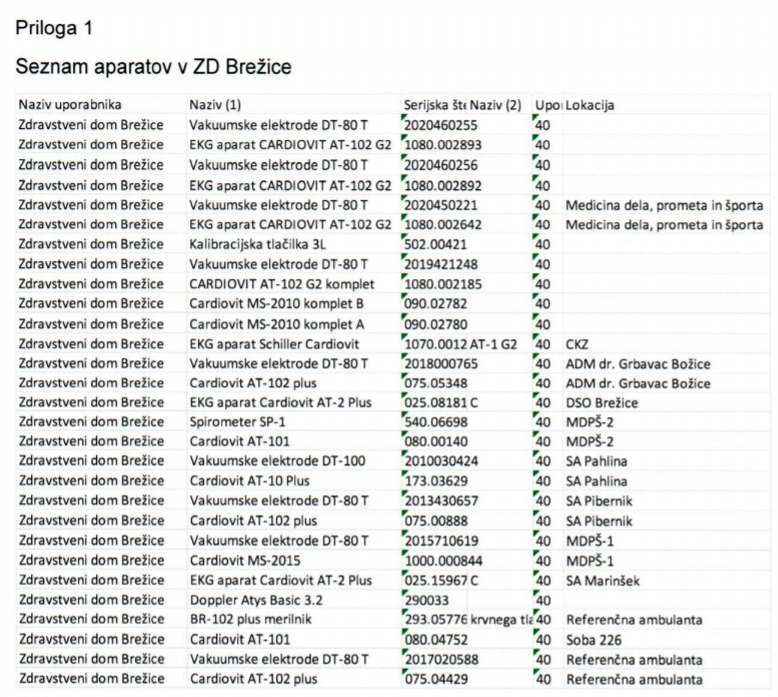 Polni nazivNaslovMatična št.Davčna št. oziroma ID št. za DDVŠt. TRR in banka, pri kateri ima ponudnik odprt računTelefonTelefaksElektronski naslovOdgovorna oseba za podpis ponudbe in pogodbeŠt.Vzdrževanje vrste aparataEnota mereKoličina (4 leta)*Cena na enoto mere v EURCena postavke v EUR1.EKG aparatkom642.Spirometerkom43.Vakuumske elektrodekom364.Dopler Basickom45.24 urni RR BR 102 pluskom46.Kalibracijska tlačilkakom4Skupna ponudbena cena rednega vzdrževanja v EUR brez DDVDDV ______ %Skupna ponudbena cena v EUR z DDVŠt.PostavkaEnota mereKoličinaCena na enoto mere v EUR1.Cena servisne ure – izredno vzdrževanjeh12.Potovalni stroški serviserja – kilometrina in čas, porabljen na poti – za redno in izredno vzdrževanjekpl1Št.Ime/NazivNaslovLastniški delež (%)1234Št.NazivNaslovMatična št.1234Št.Vzdrževanje vrste aparataEnota mereKoličina (4 leta)Cena na enoto mere v EURCena postavke v EUR1.EKG aparatkom642.Spirometerkom43.Vakuumske elektrodekom364.Dopler Basickom45.24 urni RR BR 102 pluskom46.Kalibracijska tlačilkakom4Skupna pogodbena cena za redno vzdrževanje v EUR brez DDV:DDV ______ %Skupna pogodbena cena v EUR z DDV:Št.PostavkaEnota mereKoličinaCena na enoto mere v EUR brez DDV1.Cena servisne ure – izredno vzdrževanjeh12.Potovalni stroški serviserja – kilometrina in čas, porabljen na poti – za redno in izredno vzdrževanjekpl1